                                                     RESUME                  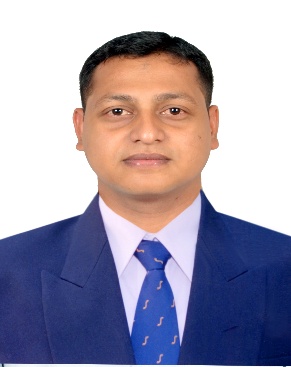 OBJECTIVE:To pursue a challenging job in a competitive environment by interpreting my skill in the interest of the company for which I work, where I can use my vision to beat own benchmark and grow along with the organization. I am doing the job with Safety with quality and with the utilization of optimum resource. I worked in various  locations like INDIA , KSA ( GULF ) , RUSSIA  in various weather conditions , So i can able to perform my job in all types of  challenging environments.EDUCATIONAL QUALIFICATION:Degree Qualification:           Bachelor of  Engineering Degree in Mechanical Engineering (Regular) from, Green Fort Engineering College Affiliated to JawaharLal Nehru Technical University in First class    Technical Qualification:                     Polytechnic in Mechanical Engineering from K.C.T Polytechnic College,Gulbarga,Karnataka,COURSES COMPLETED :  NDT ASNT LEVEL II		  :    	Radiography Testing, ( RT )				   :	Ultrasonic Testing,     ( UT )				   : 	Magnetic Particle Testing, ( MPT )				   :	 Dye Penetrant Testing.  ( DPT )  DIPLOMA IN QUANTITY SURVEYOR  (MEP)   HVAC                                      :      Heat Ventilation & Air Conditioning System ( HVAC )   FIRE FIGHTING                :       Fire Fighting SystemSOFTWARE SKILLS:Auto CAD 2000, Pro-E 2001, M.S.Office, Networking and other industrial SoftwaresPrimevera  , Solid works , Etcprofessional Experience:	                            Having 7+years Experience as a Mechanical Engineer in Power Piping,                                Process Piping & Pipeline Projects (Oil and Gas Refinery) & Plant construction, Pump Installation , Structural Fabrication.EMPLOYER  October 2015 – December 2017 :                    Designation	  : 	Mechanical Engineer ( QC Mechanical Engineer )            Company	             :	RENAISSANCE HEAVY INDUSTRY  Ltd ( RUSSIA)             Project                   :       RPA( RUSSIA PHOSAGRO AMMONIA ) Project              Client                     :             OJSC Phosagro - CherepovetsEMPLOYER August 2013 – July 2015:                      Designation	     :       Mechanical Engineer (QC Mechanical Engineer)              Company	                :	    Punj Lloyd Ltd ( India)               Project                    :       RIL J3 ( Jamnagar Refinery Project  )                                                       Indian Oil Paradeep project ( LSTK )                 Client                     :           Reliance India Ltd.                                                               Indian Oil Ltd .employer   July 2012 – JUNe 2013:                         Designation	         :      	Mechanical Engineer (QC MechanicalEngg)                 Company	          :     	Nesma& Partners Const Co Ltd ( K.S.A)	Abroad                 Project                :         JERP ( JUBAIL EXPORT REFINERY PROJECT )                  Client                        :         SATORP     ( Kingdom of saudi arabia )                                                              ( sAUDI ARAMCO  TOTAL OIL REFINERY & PETROCHEMICAL COMPANY )Employer    August 2010 – JUNE 2012 :              Designation          : 	Mechanical Engineer               Company	             :	General Enterprises (Dhatkidih) ,Jamshedpur , INDIA	                  Project        :  EPC contract of Total Re-Circulation Water System                                                                 For Thin Slab Casting & Rolling Mill.                                          3.0 MTPA EXPN, PROJECT TATA STEEL Co:  LD#3   JAMSHEDPUR (INDIA)                  Client                    :              TATA PROJECTS LIMITED. RESPONSIBILITIES  OF JOB:Have experience in Piping Erection and fabrication, review design, planning & scheduling, estimating, preparation of various procedures, taking measurements and commissioning & testing of piping and equipmentsExperience of structural erection & fabricationControlling of  erections ,commissioning, rotatory equipments etc and documentations.Day to day coordination and regular meetings with  client.Supervision of pipe , structures and equipment fabrication before, during and after welding.Review the records to acceptance standard ANSI B 31.1, ANSI B 31.3 & IBR.Fit up Inspection of pipe joints and equipment fabrication before, during and after welding.Producing Non confirmation report and suggesting corrective action required.Verifying incoming materials meet the Number delivered, Size / Dimension for tolerancePunch listing of  balance work on site before and after hydro-test as A- type and B- type puchlist of given packages.Hydro test and pneumatic test witnessing.NDT inspection and clearance, preparation and review of test packagesWitnessing and conducting the PQR and WQT according to the specification and standard.Monitoring the electrode handling and baking.Pumps and Motors alignment and inspections.D.F.T inspections of painting for pipes and structures.Knowledge of coating & wrapping and Holiday Testing.Fimiliar also with HVAC system & ducting & fire fighting system.Witnessing and sentencing of all site inspections within their disciplines Coordinate all site inspections with the site subcontractors Ensure that all inspection reports are accurate and that all attached documents are current status Ensure all work is correctly prepared prior to any inspection being undertaken Review all inspection reports for compliance Assist the site QC manager in the organisation, maintenance and control of the quality system Liase with the site construction engineers and provide assistance when requested Prepare non conformance reports to the QA manager and assist in developing corrective actions Assist the QC manager and construction manager in resolving any discrepancies and ambiguities Coordinate with the customers QC inspectors for the resolution of site problems Coordinate with the site subcontractors to ensure that communications exist and are maintained Assist the site subcontractors in the resolution of drawing interpretation Attend the weekly QC meetings Review work procedures and method statements for compliance with good work practices and the customers contract specializations The issuance of non conformance reports in conjunction with the site QC manager The completion of QC site instructions and coordinate their closure The review of inspection test packages during the course of construction activities Compliance with the site's health and safety regulations Perform variety of complex inspection jobs and reporting activities relating to piping issue in the construction and being responsible for all  field works / projects. Provide day to day work directions as required for project or existing facilitiesEnsuring work performed conforms with engineering specifications and Respective standards and monitor implementation of the  project execution  programmeMonitoring labours activities directly to the siteQuantity surveying activities  related to projects and tenders and on-site materials also.INTERESTED AREA:          Thermal Power Plant, Captive Power Plant & Co-Generation Power PlantStorage tanks & Water Treatment tanks Power  house PipingPetrochemical Process piping (Oil and Gas)HVAC , MEP Projects , Quantity Surveying  (QS)ADDITIONAL  ADVT  :Having   SATORP approval in PWHT and QC  PIPING Also work experience in PMI, inspection methods.NDT  Inspections.Diploma in HVAC and  Quantity Surveying PERSONAL PROFILES:		Date of Birth                   :	July 22, 1984		Sex			          :	Male		Marital Status                  :	Un-Married.		Languages Known		:	English, Russian , Turkey , Hindi and Urdu			Religion			:	Islam		Nationality			:	Indian.	DECLARATION:	I here by declare that the above furnished details are true up to the best of my knowledge. I am available in UAE for job and mention my details above                              Place:				                                            Signature:                              Date:				                                    (HAFEEZ)			